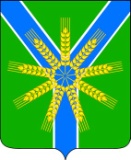 АДМИНИСТРАЦИЯ  БРАТСКОГО СЕЛЬСКОГОПОСЕЛЕНИЯ  УСТЬ-ЛАБИНСКОГО РАЙОНАП О С Т А Н О В Л Е Н И Еот  15.08.2022  года       		                    			                №115хутор БратскийОб утверждении Положения об организации системы мониторинга состояния систем теплоснабжения на территории Братского сельского поселения Усть-Лабинского района
 	В соответствии с Федеральным законом от 27.07.2010 N 190-ФЗ "О теплоснабжении", Приказом Министерства энергетики Российской Федерации от 12.03.2013 N 103 "Об утверждении Правил оценки готовности к отопительному сезону" постановляю:
 	1. Утвердить Положение об организации системы мониторинга состояния систем теплоснабжения на территории Братского сельского поселения Усть-Лабинского района (прилагается).2. Постановление администрации Братского сельского поселения Усть-Лабинского района  №102  от 08.10.2020 года «Об утверждении Положения об организации системы мониторинга состояния систем теплоснабжения на территории Братского сельского поселения Усть-Лабинского района» считать утратившим силу.  3.Общему отделу (Хасиятуллова) обнародовать настоящее постановление, разместить на официальном сайте Братского сельского поселения Усть-Лабинского района в сети «Интернет».  	4.Контроль за выполнением настоящего постановления возложить на главу Братского сельского поселения Усть-Лабинского района Г.М. Павлову. 	5.Настоящее постановление вступает в силу с момента его официального обнародования.Глава Братского сельского поселенияУсть-Лабинского района						Г.М. ПавловаПриложение к постановлению администрации Братского сельского поселения Усть-Лабинского района от 15.08.2022 года  №115Положение об организации системы мониторинга состояния систем теплоснабжения на территории Братского сельского поселения Усть-Лабинского районаНастоящее Положение об организации системы мониторинга состояния систем теплоснабжения Братского сельского поселения Усть-Лабинского района (далее - Положение) определяет взаимодействие органов местного самоуправления, теплоснабжающих и теплосетевых организаций, организаций, управляющих жилищным фондом, при осуществлении мониторинга системы теплоснабжения.Система мониторинга состояния систем теплоснабжения - это комплексная система наблюдений, оценки и прогноза состояния тепловых сетей (далее - система мониторинга).
1. Целями создания и функционирования системы мониторинга теплоснабжения являются повышение надежности и безопасности систем теплоснабжения, снижение затрат на проведение аварийно-восстановительных работ посредством реализации мероприятий по предупреждению, предотвращению, выявлению и ликвидации аварийных ситуаций.Основными задачами системы мониторинга являются:-сбор, обработка и анализ фактических данных о состоянии объектов теплоснабжения, статистических данных об аварийности на системах теплоснабжения и проводимых на них ремонтных работах;-оптимизация процесса составления планов проведения ремонтных работ на теплосетях;
-эффективное планирование выделения финансовых средств на содержание и проведение ремонтных работ на теплосетях.
2. Функционирование системы мониторинга осуществляется на объектовом и муниципальном уровнях.На объектовом уровне организационно-методическое руководство и координацию деятельности системы мониторинга осуществляют организации, эксплуатирующие теплосети.На муниципальном уровне руководство и координацию деятельности системы мониторинга осуществляет администрация Братского сельского поселения Усть-Лабинского района
3. Система мониторинга включает в себя сбор данных, хранение, обработку представленных данных, анализ и выдачу информации для принятия решения.3.1. Система сбора данных мониторинга за состоянием тепловых сетей объединяет в себе все существующие методы наблюдения за тепловыми сетями на территории Братского сельского поселения Усть-Лабинского района.В систему сбора данных вносятся данные по проведенным ремонтам и сведения, накапливаемые эксплуатационным персоналом.Собирается следующая информация:-паспортная база данных технологического оборудования прокладок тепловых сетей;-расположение смежных коммуникаций в 5-метровой зоне вдоль прокладки теплосети, схема дренажных и канализационных сетей;-исполнительная документация;-данные о грунтах в зоне прокладки теплосети (грунтовые воды).Сбор и анализ данных организуется на бумажных носителях в организациях, осуществляющих эксплуатацию объектов теплоснабжения.
3.2. Обработка данных, хранение базы данных производятся теплоснабжающими организациями в части возложенных полномочий.Система анализа информации в тепловых сетях направлена на решение задачи оптимизации планов ремонта на основе выбора из сетей, имеющих повреждения, самых ненадежных, исходя из заданного объема финансирования.Основным источником информации для статистической обработки данных являются результаты опрессовки в ремонтный период, которая применяется как основной метод диагностики и планирования ремонтов и перекладок тепловых сетей.Данные мониторинга накладываются на актуальные паспортные характеристики объекта в целях выявления истинного состояния объекта, исключения ложной информации и принятия оптимального управленческого решения.

Глава Братского сельского поселенияУсть-Лабинского района						Г.М. Павлова